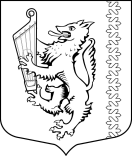 МУНИЦИПАЛЬНОЕ ОБРАЗОВАНИЕ«РОЩИНСКОЕ ГОРОДСКОЕ ПОСЕЛЕНИЕ» ВЫБОРГСКОГО РАЙОНА ЛЕНИНГРАДСКОЙ ОБЛАСТИСОВЕТ ДЕПУТАТОВчетвертого созываРЕШЕНИЕот 18.10.2022			        № 170О внесении изменений в Положение об организации и проведении публичных слушаний по вопросам градостроительной деятельности в муниципальном образовании «Рощинское городское поселение» Выборгского района Ленинградской областиВ соответствии с Федеральным законом от 6 октября 2003 года №131-ФЗ «Об общих принципах организации местного самоуправления в Российской Федерации», Градостроительным кодексом Российской Федерации, уставом муниципального образования «Рощинское городское поселение» Выборгский район» Ленинградской области, совет депутатовРЕШИЛ:1. Внести в Положение об организации и проведении публичных слушаний по вопросам градостроительной деятельности в муниципальном образовании «Рощинское городское поселение» Выборгского района Ленинградской области от 03 июля 2018 года № 185 следующие изменения:1) часть 1.1 статьи 1 после слов «Градостроительным кодексом Российской Федерации,» дополнить словами «Земельным кодексом Российской Федерации,»;2) часть 1.7 статьи 1 дополнить пунктом 9 следующего содержания:«9) иные вопросы в соответствии с законодательством Российской Федерации.».2. Настоящее решение опубликовать в официальном сетевом издании в сети Интернет (http://npavrlo.ru) и в газета «Карельский перешеек».3. Решение вступает в силу после его опубликования в официальном органе печати. Глава муниципального образования				     Н.А. БелоуськоРазослано: дело, администрация, прокуратура, газета.